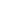 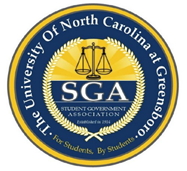 AGENDACall to Order of the 95th Session (7:06)Roll Call (7:06)Approval of Minutes (7:07)Approval of Agenda (7:08)Special Presentation (7:09)Financial Aid Panel (7:09) This panel consists of Debra Slade (The Assistant Director for Outreach), John Lucas (Associate Director for Student Services), and Dr. Chris Ratcliff (Assistant Director Federal). The panel first kicks off with discussion of communication of financial aid information between the office and students. They then discuss the appeal process for financial aid which can typically include review with the majority of minimum adjustments. Finally, they then address a huge misconception of the students is that no one who gets Grants from the government doesn’t necessarily mean that they are getting a full ride or that if they get loans that it’s not no financial aid.Reports (8:15)President Holly Shields (8:15) Holly just returned from her Library Tour and made assessments from the libraries of the Universities she visited in Georgia. Holly’s meeting with the Chancellor is being rescheduled and if you have questions to ask her. SGA banquet is next week and the Chancellor’s Dinner with Student Leaders is coming up.Vice President Mikaela Portugal (8:20) Lauren discusses the days in Sustainability Week which starts next Monday. The events on Monday and Tuesday will be in the cafeteria,  Wednesday and Thursday will be on College Avenue, and Friday will be at LaBauer Park.Attorney General Brianna Boggan (8:26) Spartapalooza is happening April 21st from 3-7 pm outside of Jefferson Suites!!New Business (8:28)SB 95 12 (8:28) Bill where money is being allocated from the Gift-in-Kind Fund to be provided to the library so that students can receive coffee to students during exam time. The bill was approved. Recess for Committee Meetings (8:31) COMMITTEE MEETINGS CANCELLED.Committee Reports (8:31) COMMITTEE MEETINGS CANCELLED. This has been replaced with things that could improve on for the next session. Things that succeeded: the establishment of the Google Drive, become more visible on campus, and making it known to students and student groups that they can come to certain things. Things to work on: becoming more engaged with the Faculty Senate, becoming more strict on initiatives, start a consistent and good presence, making the roles of each officer/leader clear, increasing accountability with those who are paid in SGA, more frequent reporting for Senators, one office hour per Senator per week, legislation requirement that Senators have to propose, clearer guidelines for what Senators should be doing, Senators listing ideas and initiatives in the google drive, becoming more interactive with other members initiatives, “kill” old negative feelings towards SGA, and personally inviting them out.Adjournment 